www.czechstepbystep.czKrátké české zprávy: Tříkrálová sbírka
Před poslechem: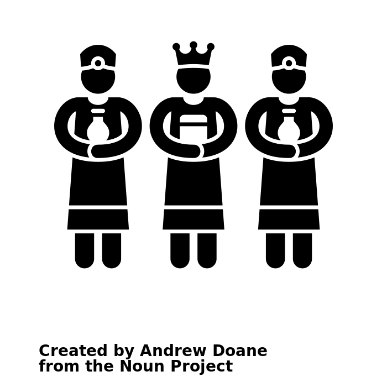 1. Povídejte si.							1. Co Vás napadne, když slyšíte slovo charita?2. Znáte nějaké charitativní akce?……………………………………………………………………………………….Při poslechu:2. Označte, co je/není pravda.1. Tříkrálová sbírka se koná na konci ledna.					ANO/NE2. Tato sbírka se jmenuje podle tří králů.					ANO/NE       3. Tito králové přinesli dary Ježíšovi do Říma.					ANO/NE4. Sbírky se v Česku zúčastnilo téměř 7 tisíc lidí.				ANO/NE5. Kartičky s nápisem K + M +B si lidé dávali na dveře svých domovů.  		ANO/NE6. Sbírka se letos konala už po dvacáté.					ANO/NE……………………………………………………………………………………..Po poslechu:3. Doplňte slova do textu. Jedno slovo nebudete potřebovat.  ▲ podle ▲ dobrovolníků ▲ latinské ▲ kteří ▲ nejvíce▲ rozdávali ▲ největší ▲ letTříkrálová sbírkaNa začátku ledna se konala tradiční Tříkrálová sbírka, (1.) __________ charitativní akce v Česku. Jmenuje se (2.) __________ tří králů, kteří přišli do Betléma a přinesli dary Ježíšovi. Sbírky se účastnilo víc než 70 tisíc (3.) _________. Vybírali peníze na ulicích a (4.) __________ kartičky s nápisem K+M+B, které si lidé dávali na dveře bytů nebo domů. Tato písmena znamenají (5.) _________ požehnání Christus Mansionem Benedicat (Ať Kristus požehná domu) a tři křesťanské kříže. Během dvaceti 
(6.) __________, kdy se sbírka koná, se už vybralo 1,5 miliardy korun. Peníze ze sbírky pomáhají statisícům lidí, (7.) __________ se dostali do těžké životní situace.  